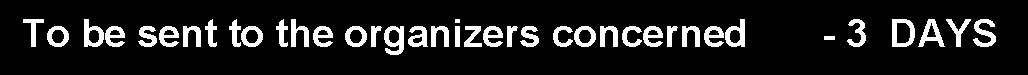 2019/2020 ACCREDITATION PHYSIOTHERAPISTS  This form must be sent to organizers of the event concerned any time during the season but not later than 3 days before the event in which a physiotherapist or a Doctor would like to enter. This form will not be accepted if not typewritten (capital letters accepted). The Doctor and/or Therapist must have completed the FIVB Prevention of Manipulation course (LINK) in order to be eligible to receive the accreditation.THE NATIONAL FEDERATION OF: ..........................................................………………………………………………… IS REQUESTING AN ACCREDITATION FOR A PHYSIOTHERAPIST/DOCTOR ACCOMPANYING A TEAM IN THE FOLLOWING EVENT: ____________________________________ City: ___________________Date: __________It is agreed that the accredited physiotherapist can receive exclusively the benefits enlisted in the Handbook. It is agreed that the accredited physiotherapist can receive exclusively the benefits enlisted in the Handbook. 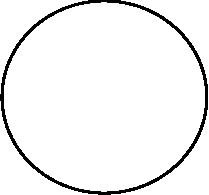 PLAYERS’ AND PHYSIOTHERAPIST(S) LAST NAME AND FIRST NAME TYPEWRITTEN (OR CAPITAL LETTER) Country of Team: _____________________________Gender of Team: _____________________________Player 1: ______________________________________________ FIVB Number: __________________Player 2: ______________________________________________ FIVB Number: __________________Physiotherapist: Mr. / Mrs. / Ms. ________________________________________FIVB ID Number: __________